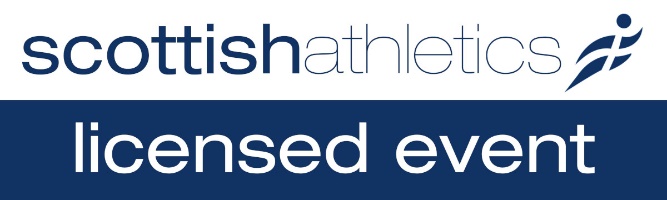 CAC & FVH CLUB CHAMPIONSHIPSGRANGEMOUTH STADIUM SATURDAY 3RD SEPTEMBERPROVISIONAL TIMETABLETrackEventAGE GROUP10.3070m HurdlesU13 Girls75m HurdlesU15 Girls & U13 Boys80m HurdlesU17 Women & U15 Boys100m HurdlesSen/U20 Women & U17 Men110m HurdlesSen/U20 Men11.00800mAll Ages11.30100mAll Ages12.15300m HurdlesU15 girls & U15 boys & U17W400m HurdlesU17M/U20/Sen M&WLunchLunch13.30200mAll Ages14.15300m/400mAll ages U15 upwards14.451500mAll ages U13 upwards15:155000mU17 UpwardsFieldEventAGE GROUP10.30Long JumpU11 & U13 BoysShotAll FemalesHammerAll ages11.15Long JumpU15B - Senior MHigh JumpU15G - Sen WDiscusAll ages U13 upwardsLunchLunch1.15Long JumpU15G - Senior WHigh JumpU15B - Sen MShotAll Males14.00High JumpU11 & U13 Boys & GirlsLong JumpU11 & U13 GirlsJavelinAll Ages14:45Triple JumpAll AgesPole VaultAll Ages